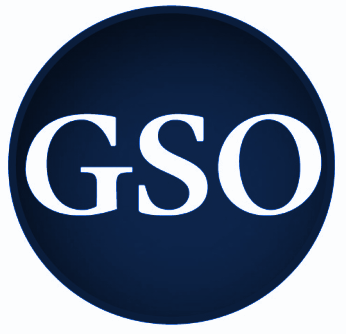 Graduate Student Organization (GSO)55th Senate (Est. 1968)Special Meeting AgendaMay 3rd, 2023 at 5:30 pm ESTLyman 132I. Call to Order (5:30) II. Roll Call III. Approval of Previous Meeting’s MinutesIV. Opening RemarksV. Special BusinessBudgetGSO Senate Resolution 23.14: A Resolution Establishing the Annual Budget for the 2023-2024 Fiscal YearElectionsPresidentVice President of Internal AffairsVice President of External AffairsComptrollerUniversity Senator (5 of 11)Senator-at-Large (5 of 10)VI. Announcements and RemarksNext Meeting: Fall 2023, TBDVII. Adjournment55th Session of the GSO Senate Adjourns